образовательной среды (в том числе, официальный сайт Школы, электронная почта, Интернет-конференции, он-лайн уроки и другие);  принцип адаптивности, позволяющий легко использовать учебные материалы нового поколения, содержащие цифровые образовательные ресурсы, в конкретных условиях образовательной деятельности;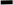 принцип гибкости, дающий возможность участникам образовательных отношений работать в необходимом для них темпе и в удобное для себя время, а также в дни возможности непосещения занятий учащимися по неблагоприятным погодным условиям по усмотрению родителей (законных представителей) (актированные дни) и дни, пропущенные по болезни или в период карантина;принцип модульности, позволяющий использовать ученику и учителю необходимые им сетевые учебные курсы (или отдельные составляющие учебного курса) для реализации индивидуальных учебных планов;принцип оперативности и объективности оценивания учебных достижений учащихся;  предоставление учащимся возможности освоения образовательных программ, непосредственно по месту жительства учащегося или его временного пребывания (нахождения);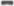 обеспечения полноты реализации образовательных программ по предметам, а также усвоения учащимися обязательного минимума содержания образовательных программ за уровень основного и среднего общего образования, выполнения федеральных государственных образовательных стандартов.1.9. Объявление о карантинном режиме, других мероприятиях, влекущих за собой приостановление учебных занятий, размещается в новостной ленте школьного сайта.2. ОРГАНИЗАЦИЯ ПРОЦЕССА ДИСТАНЦИОННОГО ОБУЧЕНИЯ В ШКОЛЕ 2.1. Права и обязанности учащихся, осваивающих образовательные программы с использованием дистанционных образовательных технологий, определяются законодательством Российской Федерации.Обучение в дистанционной форме может осуществляться по основной образовательной программе Школы и по программе обучения детей с ограниченными возможностями здоровья, обучении с целью углубления и расширения знаний по отдельным предметам и элективным курсам.Учащиеся в дистанционной форме имеют все права и несут все обязанности, предусмотренные Федеральным законом «Об образовании в Российской Федерации» и Уставом Школы, наравне с учащимися других форм обучения, могут принимать участие во всех проводимых школой учебных, познавательных, развивающих, культурных и, спортивных мероприятиях: уроках, консультациях, семинарах, в т.ч. выездных зачетах, экзаменах, в т.ч, конференциях, экспедициях, походах, викторинах, чемпионатах и других мероприятиях, организуемых и (или) проводимых Школой.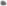 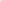 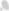 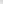 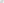 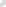 Школа:2.4.1. Выявляет потребности учащихся в дистанционном обучении.2.4.2. Принимает педагогическим советом решение об использовании дистанционного обучения для удовлетворения образовательных потребностей учащихся и детей с ограниченными возможностями здоровья, обучении с целью углубления и расширения знаний по отдельным предметам и элективным курсам.2.4.3. Включает часы дистанционного обучения в учебное расписание Школы.З. ПОРЯДОК РАБОТЫ АДМИНИСТРАЦИИ ШКОЛЫ В ДНИ КАРАНТИНА 3.1. Директор Школы издает- приказ о работе в дни карантина и другие дни, связанные с необходимостью приостановления учебных занятий.3.2. Заместитель директора по учебно-воспитательной работе.3.2.1. Организует подготовку учителями-предметниками заданий учащимся на период карантина, других мероприятий, связанных с необходимостью приостановления учебных занятий;3.2.2. Предоставляет по запросам задания на бумажных носителях для ознакомления родителей(законных представителей) и учащихся, не имеющих доступ в Интернет;Ведёт мониторинг работы учителей-предметников, работающих дистанционно;Ведёт мониторинг заполнения классных журналов, выставления оценок учащимся;4. РЕЖИМ РАБОТЫ ПЕДАГОГИЧЕСКОГО КОЛЛЕКТИВА В ДНИ КАРАНТИНА И ДРУГИЕ ДНИ ПРИОСТАНОВЛЕНИЯ УЧЕБНЫХ ЗАНЯТИЙ 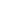 4.1. Учитель-предметник организует образовательную деятельность через следующие формы: 4. l. l. Индивидуальные и групповые консультации учащихся (веб-камера, через сообщения в группы в социальных сетях и др.);4.1.2. Самостоятельная деятельность учащихся в карантинные, другие дни приостановления учебных занятий может быть оценена педагогами только в случае достижения учащимися положительных результатов (если работа выполнена на неудовлетворительную оценку, то учитель проводит консультации он-лайн с целью коррекции знаний и предоставляет аналогичный вариант работы);4.1.3. В случае невыполнения заданий без уважительной причины в срок выставляется неудовлетворительная отметка, за исключением, если учащийся в данный момент находится на лечении.4.2. Периоды отмены учебных занятий в связи с неблагоприятной эпидемиологической обстановкой, другими мероприятиями, влекущими за собой приостановление учебного процесса, являются рабочим временем сотрудников ШКОЛЫ.4.3. В период отмены учебных занятий (образовательной деятельности) в отдельных классах или по Школе в целом по вышеуказанным причинам, учителя и другие педагогические работники привлекаются к образовательно-воспитательной, методической, организационной работе.4.4. Положения «Об особенностях режима рабочего времени и времени отдыха педагогических и других работников образовательного учреждения», утвержденного приказом Министерства образования и науки РФ от 27.03.2006г. ЛФ 69. Продолжительность рабочего времени педагогов во время карантина определяется исходя из продолжительности рабочей недели (36 часов в неделю).5. ОТВЕТСТВЕННОСТЬ ШКОЛЫ И РОДИТЕЛЕЙ (ЗАКОННЫХПРЕДСТАВИТЕЛЕЙ) УЧАЩИХСЯ5.1. За выполнение заданий и ликвидацию задолженностей (при наличии) по учебным предметам ответственность несут родители (законные представители).5.2. Учащихся, выполнявших задания и не усвоивших пройденный учебный материал, учитель-предметник приглашает на индивидуальные или групповые консультации для ликвидации пробелов.5.3. Независимо от количества карантинных, других дней приостановления учебных занятий в учебном году Школа несет в установленном законодательством РФ порядке ответственность за реализацию в полном объеме образовательных программ в соответствии с учебным планом и графиком учебного процесса, за качество образования своих выпускников, за выполнение федеральных государственных образовательных стандартов.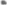 6. ТЕХНИЧЕСКОЕ ОБЕСПЕЧЕНИЕ ИСПОЛЬЗОВАНИЯ ДИСТАНЦИОННЫХОБРАЗОВАТЕЛЬНЫХ ТЕХНОЛОГИЙ6.1. Учебный процесс с использованием дистанционных образовательных технологий в Школе обеспечивается следующими техническими средствами: компьютерным классом, web-камерами, микрофонами и звукоусилительной и проекционной аппаратурой;программным обеспечением для доступа к локальным и удаленным серверам с учебной информацией и рабочими материалами для участников учебного процесса;локальной сетью с выходом в Интернет, с пропускной способностью, достаточной для организации учебного процесса и обеспечения оперативного доступа к учебно-методическим ресурсам.6.2. Техническое обеспечение учащегося с использованием дистанционных образовательных технологий, в период длительной болезни или при обучении на дому. Учащиеся дома должны иметь:персональный компьютер с возможностью воспроизведения звука и видео;канал подключения к Интернет;сотовый телефон с выходом в интернет;мессенджеры, такие как (WhatsApp, Skype т.д.)7. ЗАКЛЮЧИТЕЛЬНЫЕ ПОЛОЖЕНИЯ7.1. Вопросы, не урегулированные настоящим Положением, подлежат урегулированию в соответствии с действующим законодательством РФ, Уставом Школы и иными локальными нормативными актами Школы 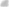 7.2. Настоящие Положение действительно до принятия нового положения.